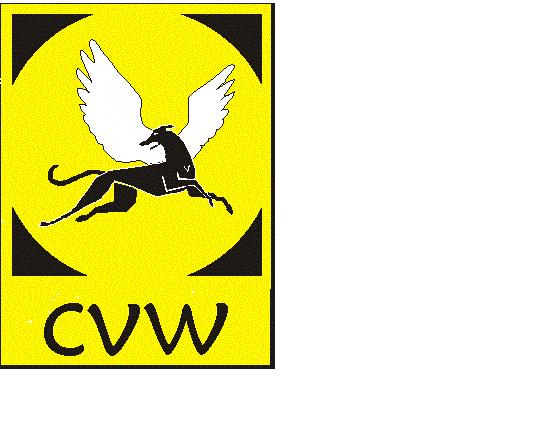 Raad van Beheerop Kynologisch Gebied in NederlandCommissie voor de WindhondenrensportInschrijfformulier voor het Wereldkampioenschap 2018op 31 augustus, 1 en 2 september 2018 in Awans, België
Met de ondertekening* van dit formulier aanvaard ik het van toepassing zijn van de reglementen zoals deze zijn vastgesteld door de F.C.I.De Commissie selecteert de honden aan de hand van de bij haar administratie bekende uitslagen.Verzenden naar:  W. Heidekamp, Oogstlaan 1, 9665AG Oude Pekela per E-mail naar:  Wubbe.Heidekamp@dekompanjie.nlSluiting inschrijving: 31 juli 2018 uiterlijk 20.00 uur.Het inschrijfgeld van € 35.- per hond voor 31 juli 2018 te voldoen op de CvW ING bankrekening: IBAN: NL09 INGB 0009 5987 84 ten name van Commissie voor de windhondenrensport,Teteringen.Datum:Handtekening:*Alleen per post, bij electronische aanmelding aanvaard de inschrijver de toepassing van de reglementen zoals deze zijn vastgesteld door de F.C.I.